english class liii 1. Look at the post below. How do you think the boy is feeling? How are his parents feeling?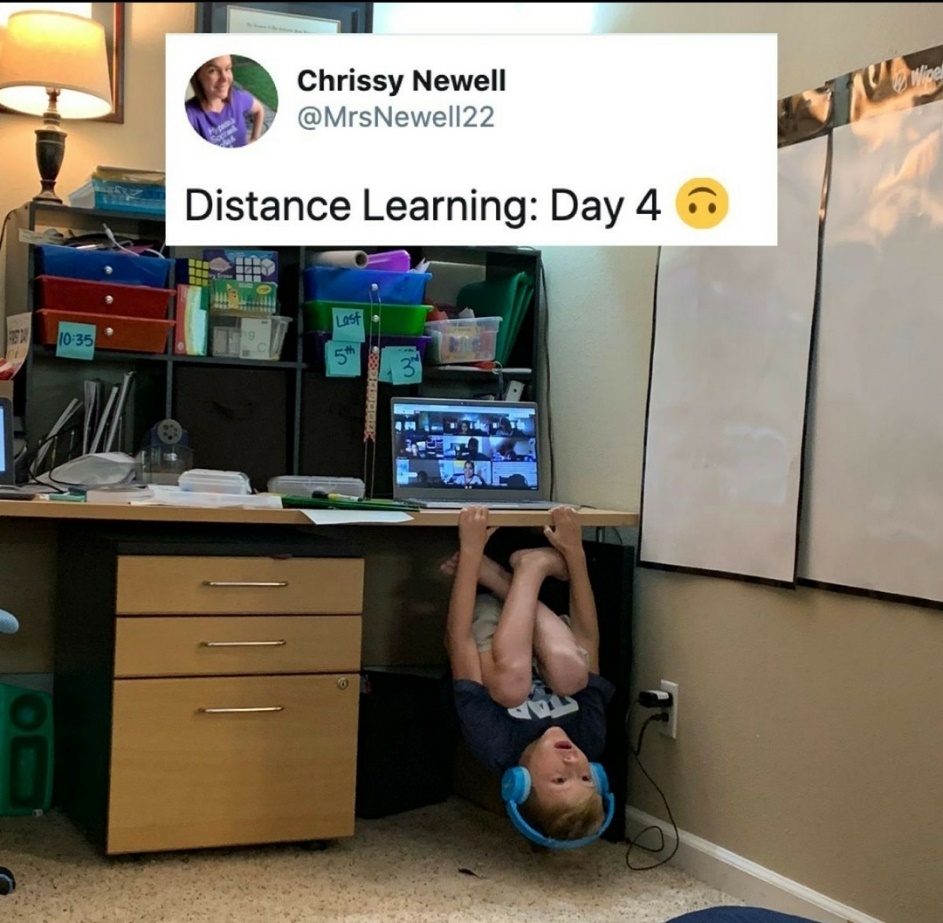 ____________________________________________________________________________________________________________________________________________________________________________________________________________________________________________________________________________________________________________2. Create a “quarantine meme” post, such as the one above. (Você pode usar uma foto sua ou uma imagem da internet; a legenda, logicamente, deve estar em inglês).